                   ZAJĘCIA DLA GRUPY „ MOTYLKÓW” NA CZWARTY TYDZIEŃ CZERWCATemat: Bezpieczne wakacjeSłuchanie i rozmowa na temat wiersza A.BoberGdy na wakacjach z rodzicami wypoczywasz,Dużo niezwykłych przygód przeżywasz.Nie zapomnij jednak o rzeczy ważnej,By bezpieczeństwo zachować w sytuacji każdej.Przez ulicę przechodź tylko na pasach zebry,Na zielonym świetle i rozglądając się bez przerwy.Wychodząc na słońce, nakrycie głowy zakładaj,A na całe ciało krem przeciwsłoneczny nakładaj.Podczas kąpieli, bądź zawsze pod okiem dorosłego,By żaden wypadek nie zdarzył Ci się kolego.Podczas burzy, nie wybieraj się w góry,A także gdy za oknem, krajobraz jest szaro- bury.W pobliżu ulicy się nie baw nigdy,By samochód, autobus czy tramwaj nie zrobiły Ci krzywdy.Będąc w lesie, śmieci nie wyrzucaj,Nie rozpalaj ogniska i ciszy nie zakłócaj.Nie przyjmuj też nic od nieznajomego,Bo przydarzyć może Ci się coś bardzo niedobrego.O numerach alarmowych nie zapominaj,Niech je wraz z Tobą powtórzy cała rodzina.997- to telefon na policje,tam niepokojące sytuacje możesz zgłosić wszystkie.998- wykręcasz, gdy pożar zauważysz,bo wtedy dodzwonisz się do pożarnej straży.999- to numer na pogotowie,dzwoniąc tam możesz innym i sobie uratować zdrowie.Gdybyś jednak, tych wszystkich numerów nie umiał zapamiętać,Wystarczy o jednym ogólnym numerze pamiętać. 112- tam możesz wszystko zgłosić i o każdy rodzaj pomocy poprosić.Oglądanie plakatu „ Bezpieczne wakacje” . Rozmowa na temat bezpiecznych wakacji. Omówienie zasad bezpieczeństwa.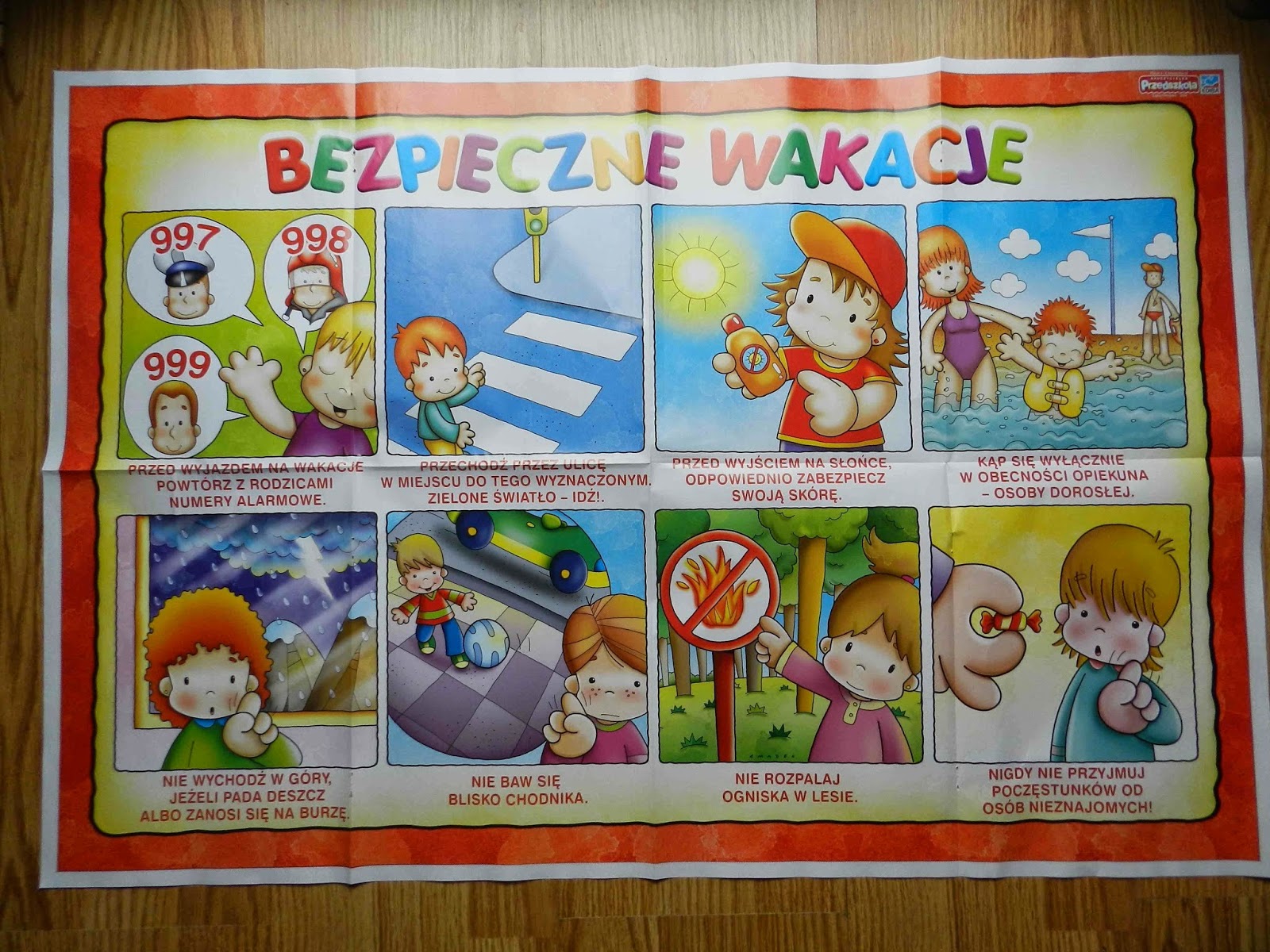 Praca z wierszem Cz. Janczarskiego           Jedziemy na wakacje           (Czesław Janczarski) Jedziemy na wakacje do lasu, nad wodę. Prosimy ciebie, słonko o piękną pogodę. Jedziemy na wakacje nad morze, na plażę. Kolorowe muszelki przynieś, falo, w darze. Jedziemy na wakacje w te góry wysokie. Nie chowajcie się, szczyty, za mgłą, za obłokiem. Jedziemy na wakacje Na Mazury? Może! Wyjrzyj z krzaków, prawdziwku, czekaj na nas w borze.Po wysłuchaniu utworu Rodzic zadaje pytania dotyczące treści: Gdzie można pojechać na wakacje?; A jak można spędzać milo wakacje w mieście? 4. „Sposób na nudę” – zabawy słownikowe. Dziecko wymyśla sposoby spędzania czasu wolnego podczas wakacji (na wsi, w mieście). Rodzic kontroluje wypowiedź dziecka, zwraca uwagę na to, by dziecko uwzględniało zasady bezpieczeństwa, podkreśla, że dzieci mogą się bawić tylko pod kontrolą dorosłych.5.”Gdzie chciałbym/chciałabym pojechać na wakacje” -  zabawa plastyczna.Namaluj, gdzie chcielibyście spędzić wakacje. Technika pracy dowolna. A oto propozycja pracy: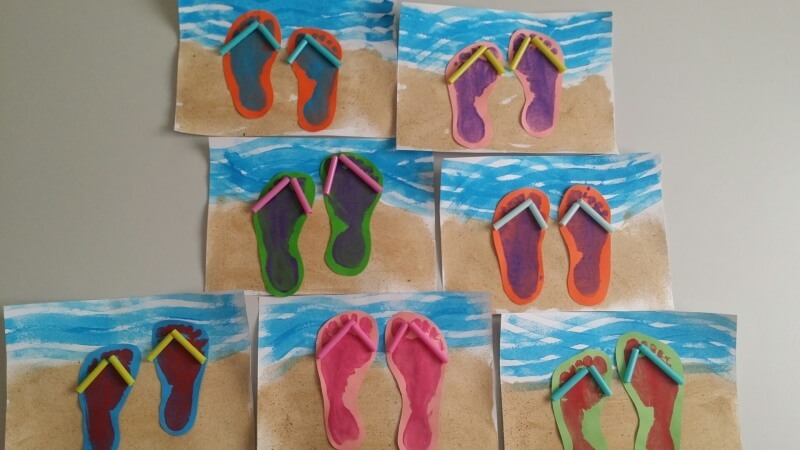 6. Słuchanie i nauka piosenki „ Bezpieczne wakacje”https://www.youtube.com/watch?v=W4RHyjQLfCMBezpieczne wakacje Moja mama musi wiedzieć, gdy wychodzę z domu Mam w pamięci zawsze do niej numer telefonu Zanim wyjdę, to przez okno sprawdzam stan pogody I ubieram się dla zdrowia, no i dla wygody Już idzie lato, idą wakacje Będzie zabawa, będą atrakcje Będzie wspaniale, będzie bajecznie Kiedy wakacje miną bezpiecznie Znam zasady bezpiecznego ulic przechodzenia Gdy mnie nagle burza łapie, to szukam schronienia Choćby nie wiem jak był miły, z obcym nie pogadam Dokąd idę i gdzie mieszkam, to nie jego sprawa Na wycieczce w samochodzie muszę zapiąć pasy A gdy słońce mocno świeci lubię głowę nakryć Kiedy upał jest ogromny piję dla ochłody Zły to pomysł, by na główkę skakać gdzieś do wody.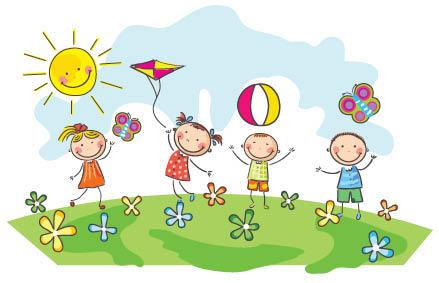                                                Wszystkim  „ Motylkom” i  ich  Rodzicom                                                                                 życzę                           wspaniałych,  pogodnych,  radosnych  i  bezpiecznych  wakacji.               Niech  ten  czas  będzie  pełen niezapomnianych  wrażeń  i  pięknych  chwil.                                                                                                     Brygida  Letkiewicz